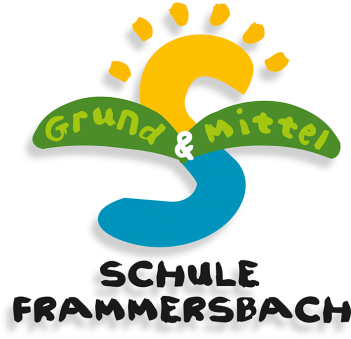 
Schulstraße 7
97833 Frammersbach 
09355 339  Fax:09355 4578
info@schule-frammersbach.de 
www.vsframmersbach.de										9. Februar 2017An die Schülereltern
der Grund- und Mittelschule FrammersbachDeckung der anfallenden Kosten für sonstige Lernmittel 
im Schuljahr 2016/2017Liebe Eltern,für „sonstige Lehrmittel“ (Tonpapier, Materialkosten WTG, Ton, Holz, usw.) entstehen der Schule Kosten,  die als Verbrauchskosten auf die Schüler umgelegt werden müssen. 
Nachdem der Aufwand der notwendigen Materialien von Klasse zu Klasse verschieden ist, wurde der Betrag nach den einzelnen Jahrgangsstufen  entsprechend der unterschiedlichen Ansprüche und in Absprache mit den Fachlehrern gestaffelt. Auf Grund der Endabrechnung des letzten Schuljahres, sowie dem momentanen und voraussichtlichen Verbrauch im laufenden Schuljahr, wurden die Beträge für die jeweiligen Fächer und Jahrgangsstufen festgelegt.Diese Kosten werden nur einmal jährlich eingesammelt.Die entsprechenden Geldbeträge werden vom Klassenlehrer eingesammelt und mit der Schulleitung abgerechnet. 
Die Gelder für das Fach Hauswirtschaftlich-Sozialer Bereich der Klassen 7-9 werden gesondert abgerechnet, ebenso die entstandenen Kosten für die für den Unterricht erstellten Kopien. Aus der folgenden Aufstellung können Sie den Betrag ersehen, der von Ihnen für Ihr Kind in diesem Schuljahr eingesammelt werden muss.Mit freundlichen Grüßen,gez. Karl Peiffer, Stv. Schulleitergez. Das Team der Praxisfächer unterrichtenden Lehrkräfte,
       Elfriede Interwies-Weis, Kerstin RothGrundschuleGrundschuleGrundschuleGrundschuleGrundschuleFach 1. Jahrgang2. Jahrgang3. Jahrgang4. JahrgangTextilarbeit/Werken6,00  €10,00  €12,00  €12,00  €MittelschuleMittelschuleMittelschuleMittelschuleMittelschuleMittelschuleFach5. Jahrgang6. Jahrgang7. Jahrgang8. Jahrgang9. JahrgangWerken/Textiles Gestalten15,00 €15,00 €---------